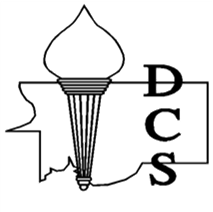 STORYTELLINGRound________	Section_________		Speaker’s Name________________Selection:______________________________________	School Code:____________Date: __________________					Points (35-50)____________					 	Rank in this panel (1, 2, etc.) ___________Rules for the event:  The selection shall require not more than ten minutes.  An introduction must be given and is included in the time limit.  The selection shall be a cutting from a published work such as printed novels, short stories, plays, poetry, or copyrighted Internet material.  Monologues are acceptable, but recorded material that is not printed is prohibited.  The selection must be serious in tone.  It must be memorized.  Students are allowed limited movement, but should remember that this is a contest in interpretation, not solo acting.Circle the appropriate description in each category.EFFECTIVENESS OF INTRODUCTION		Excellent	Good	       Needs WorkCHOICE AND ARRANGEMENT OF MATERIAL	Excellent	Good	       Needs WorkPROJECTION OF THOUGHT				Excellent	Good	       Needs WorkPROJECTION OF EMOTION				Excellent	Good	       Needs WorkUSE OF BODY						Excellent	Good	       Needs WorkUSE OF VOICE AND DICTION				Excellent	Good	       Needs WorkGENERAL EFFECTIVENESS				Excellence	Good	       Needs WorkCOMMENTS:							JUDGE______________________(          )